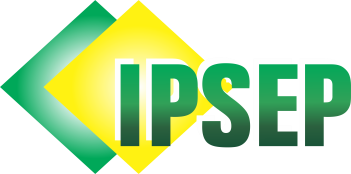 INSTITUTO DE PREVIDÊNCIA SOCIAL DOS SERVIDORES DA PREFEITURA DE PICUÍRua Antônio Firmino, nº 348, Monte Santo, Picuí-PB, CEP: 58187-000CNPJ: 00.853.469/0001-73PORTARIA Nº 020/2023-IPSEP.	O DIRETOR PRESIDENTE DO INSTITUTO DE PREVIDÊNCIA SOCIAL DOS SERVIDORES DA PREFEITURA DE PICUÍ – IPSEP, usando de suas atribuições legais, conferidas pelas disposições contidas na Lei Municipal no 1.264/2006, especificamente o disposto no art. 48, inciso X, e na Constituição Federal, com as alterações introduzidas pelas Emendas Constitucionais no 20/98, 41/03 e 47/05; 	R E S O L V E:		I - Conceder APOSENTADORIA POR INVALIDEZ, com proventos integrais, a servidora pública OZILENE FERREIRA DANTAS DE OLIVEIRA, matrícula 0000596, ocupante do cargo de Gari, lotado na Secretaria Municipal de Infraestrutura em conformidade ao estabelecido pelo art. 6º - A  da Emenda Constitucional nº 41/03, com os proventos integrais, Constituição Federal e Legislação Previdenciária. Embasamento no Laudo da Junta medica do município, calculados com base na última remuneração.II - Esta portaria entra em vigor na data de sua publicação.	Registre-se.Dê-se Ciência.Publique-se.	Picuí/PB, em 31 de Outubro de 2023.PAULO SILVA LIRADiretor Presidente